Publicado en Madrid el 18/07/2019 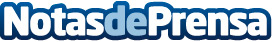 El empeño de joyas, un método rápido y seguro para costear las vacaciones, apunta PawnshopEl empeño de objetos de valor se dispara con la llegada del verano debido a que es una técnica rápida, segura y eficaz para hacer frente a los gastos de las vacaciones, según viene observando en los últimos años PawnshopDatos de contacto:Pawnshop91 704 77 44Nota de prensa publicada en: https://www.notasdeprensa.es/el-empeno-de-joyas-un-metodo-rapido-y-seguro Categorias: Viaje Madrid Entretenimiento Consumo http://www.notasdeprensa.es